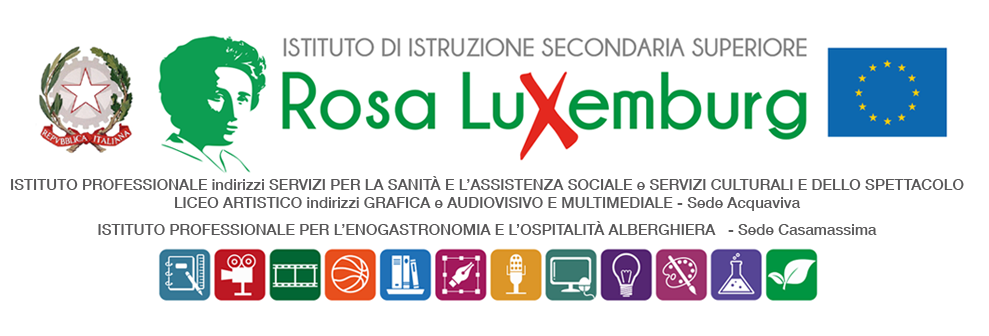 Studenti minorenni – plesso IPSSEOAAUTORIZZAZIONE DEI GENITORIIl/La sottoscritto/a…………………………………………………………………...…………………. genitore dell’alunno/a………………………………………………………..frequentante la classe……………….. indirizzo………………………. AUTORIZZAil/la proprio/a figlio/a a partecipare martedì 4 APRILE alla fase provinciale di Atletica su pista dei Campionati Sportivi studenteschi presso - STADIO DI ATLETICA Mario Saverio Cozzoli di Molfetta, come da Com. n. 370, allegata alla presente. Consapevole del fatto che:il raduno avverrà alle ore 8:00 nel piazzale antistante la sede dell’Istituto Colamonico, ad Acquaviva delle Fonti;l’andata e il ritorno da Molfetta avverrà con pullman messo a disposizione dalla scuola;gli studenti verranno accompagnati e affiancati per tutta la durata dell’attività da un docente individuato dalla scuola;l’alunno/a dovrà raggiungere la sede dell’Istituto Colamonico di Acquaviva delle Fonti in maniera autonoma;conclusa la manifestazione, presumibilmente intorno alle ore 13:30, il gruppo farà ritorno alla sede dell’Istituto Colamonico, dalla quale, una volta arrivati, gli studenti faranno rientro a casa in maniera autonomail sottoscritto, con la presente, esonera la scuola da ogni responsabilità riguardo all’incolumità delle persone e delle cose e al comportamento degli alunni. Dichiara di assumersi le responsabilità (art. 2048 del Codice Civile) derivanti da inosservanza da parte del/la proprio/a figlio/a delle disposizioni impartite dagli insegnanti e da cause indipendenti dall’organizzazione scolastica. Data……………………. Firma del genitore  …………………………………………